PENNSYLVANIAPUBLIC UTILITY COMMISSION							Public Meeting held January 9, 2014Commissioners Present:  	Robert F. Powelson, Chairman	John F. Coleman, Jr., Vice Chairman 	James H. Cawley	Pamela A. Witmer	Gladys M. Brown Telecommunications Relay					M-00900239Service Advisory Board				OPINION AND ORDERBY THE COMMISSION:	The Pennsylvania Telecommunications Relay Service (TRS) is a communications service that offers persons who are hearing, deaf, and hearing or speech impaired three ways to connect to the service using various means: Traditional Telephone Relay, Video Relay and Internet Relay.  Users who access TRS by telephone simply dial  to connect to a skillfully-trained Communications Assistant, or CA, who follows a strict code of ethics and confidentiality for telephone TRS communications.  The CA then relays messages to the other person.  TRS is available twenty-four hours a day, seven days a week.   By Order entered , the Commission established the Telecommunications Relay Service Advisory Board (Board) for the purpose of reviewing the success of TRS in Pennsylvania.  The Board was also assigned the task of identifying any additional improvements which might need to be implemented to ensure the continued success of the TRS program.  The Board is comprised of representatives from the following:  AT&T, the Pennsylvania Telephone Association, the Commission, the Pennsylvania Department of Labor and Industry’s Office for the Deaf & Hard of Hearing, and from the community of persons who are, or who have experience with people who are deaf or hard of hearing, or those with language and speech disorders.  The Board meets quarterly in  and functions as a user group providing guidance in such areas as problem solving and future enhancements. The normal term of a TRS Board member is two years.The nominee for the TRS Board for the two-year term ending January 31, 2016, is A. Kay Tyberg.  Ms. Tyberg has worked as a deaf advocate in Pennsylvania and in other states and has been active in educating hearing parents and late deaf adults about accessibility to TTY/TTD, Captioned Telephone and relay services for family members with hearing loss.  Additionally, Ms. Tyberg is currently serving as President of the Hearing Loss Association of America – Lycoming County Chapter (an affiliate of the Hearing Loss Association of America (HLAA)).  The HLAA is the largest consumer organization in the country for people with hearing loss, providing support, education, advocacy and self-help.  Ms. Tyberg’s expertise and input could prove to be beneficial to the TRS Board; THEREFORE, 		IT IS ORDERED:	1.	That the nomination of A. Kay Tyberg of the Hearing Loss Association of America-Lycoming County Chapter to the Telecommunications Relay Service Advisory Board for the two-year term ending January 31, 2016, is approved.			2.	That Ms. A. Kay Tyberg shall be served with a copy of this Opinion and Order. 								BY THE COMMISSION,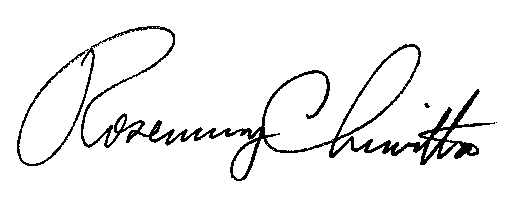 								Rosemary Chiavetta								Secretary(SEAL)ORDER ADOPTED:  January 9, 2014ORDER ENTERED:  January 9, 2014